Name   ___________________________Math 8: What is a Function?Directions: Fill in the blanks below as you watch the video.What is a function?A function is a relation that relates each x value with _______________ y value.In other words, the x's ____________ repeat!Example:   {(-2, 1), (0, 3), (3, 6), (-5, -2)}	Is this relation a function?  _______Are the relations below functions?Vertical Line Test:If a vertical line intersects the relation's graph    ________    _________  one time,  then the relation is NOT a function.   If a vertical line intersects the relation's graph  ________   one time, then the relation IS a function.Are the relations below functions?What did we learn?A function is a special type of relation that relates each x value with only one y value.In other words, the x's DO NOT repeat!We can use the Vertical Line Test to determine if a graph is a function.If a vertical line intersects the relation's graph more than one time, then the relation is NOT a function.  If a vertical line intersects the relation's graph only one time, then the relation IS a function.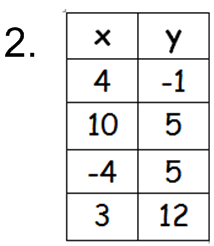                     _______         _________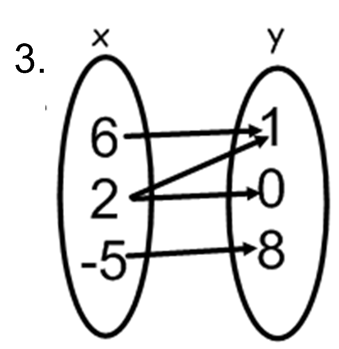 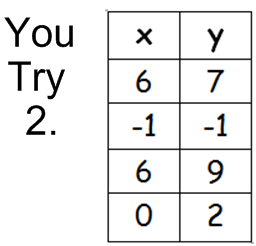                              ________         ________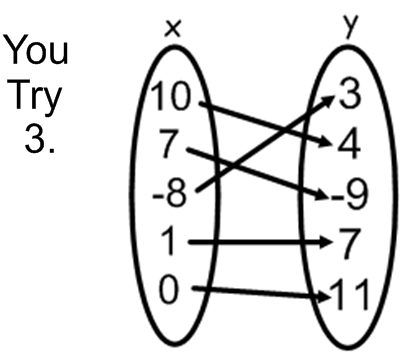 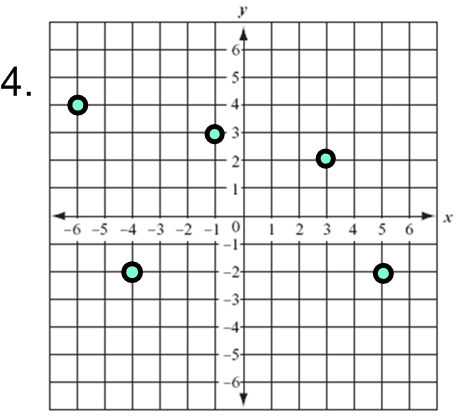                        __________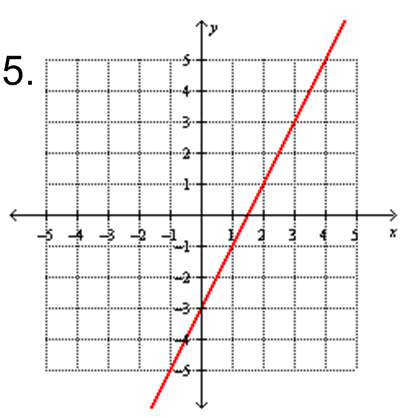                        __________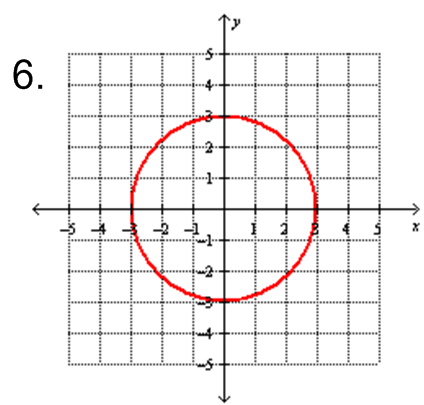                        __________You Try 4.You Try 5.You Try 6.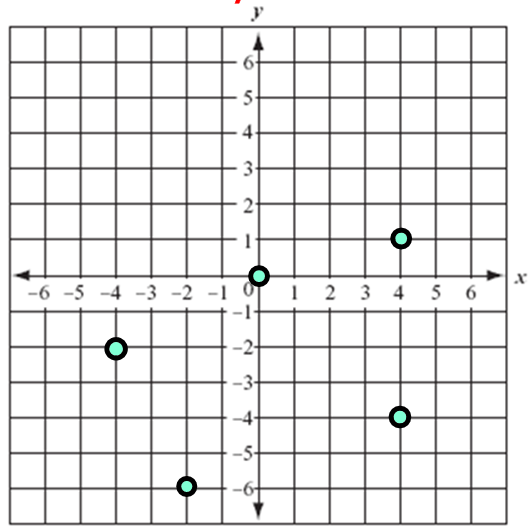                      __________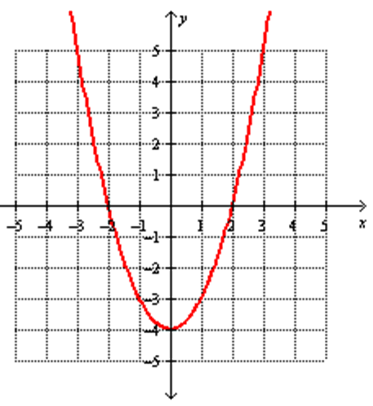                      __________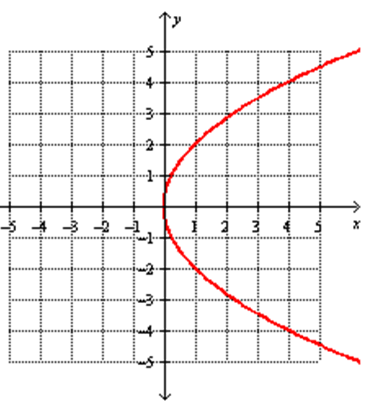                 __________